LOWESTOFT TOWN COUNCIL GRANT – ILLUSTRATIVE OVERVIEW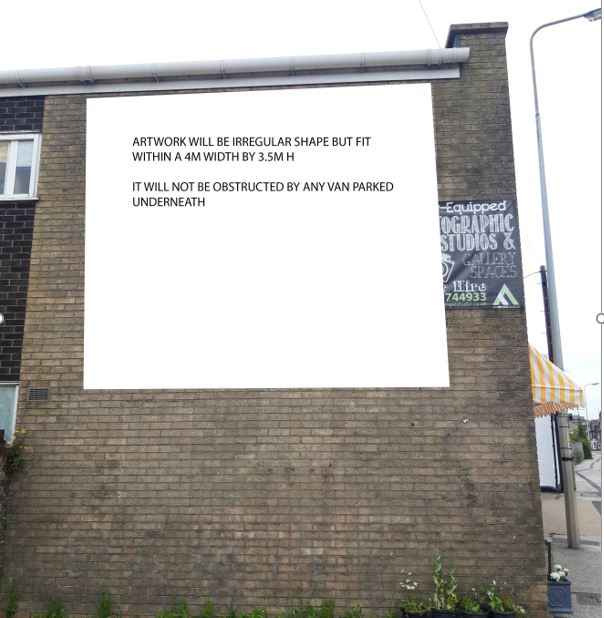 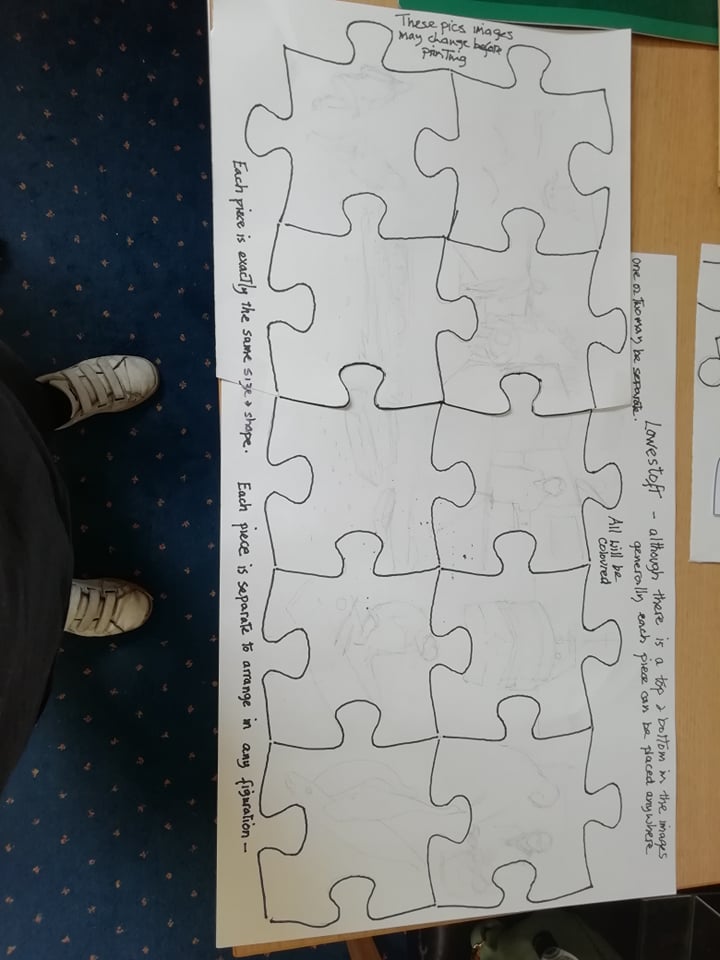 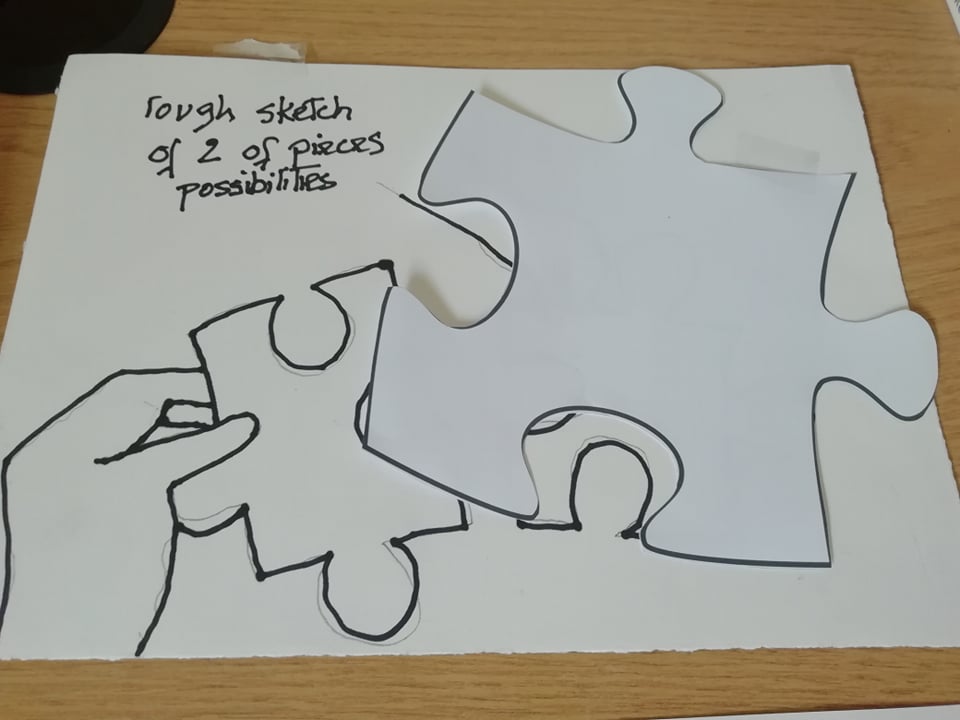 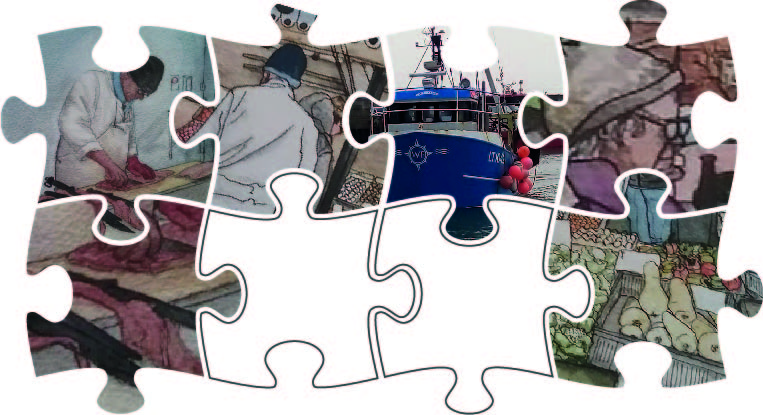 Above: just snippets of Miriams art dropped into the pieces (NOT artwork being used- suggestion only)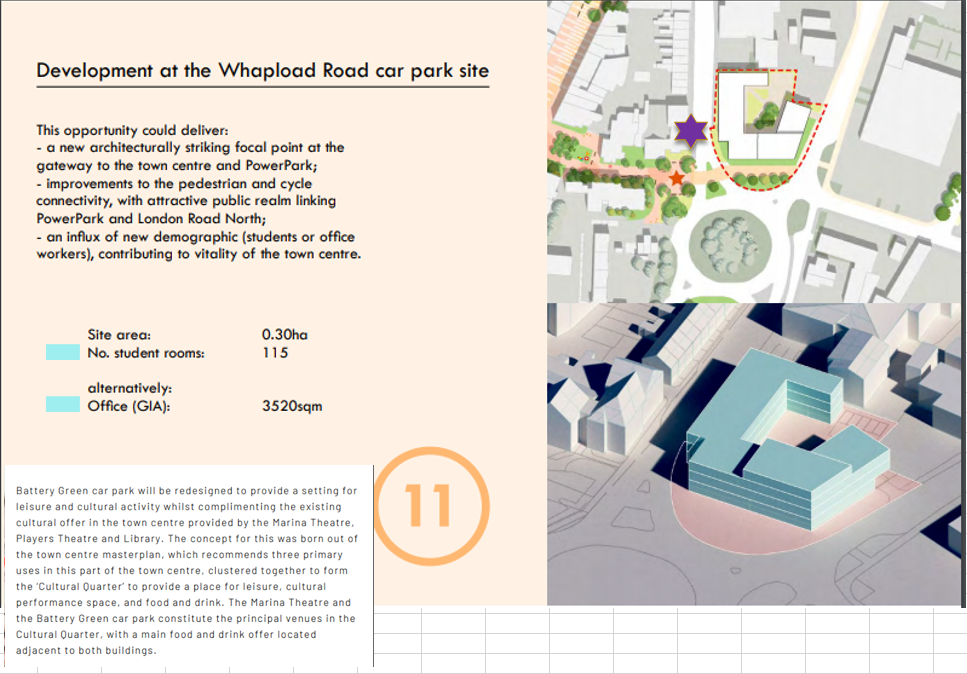 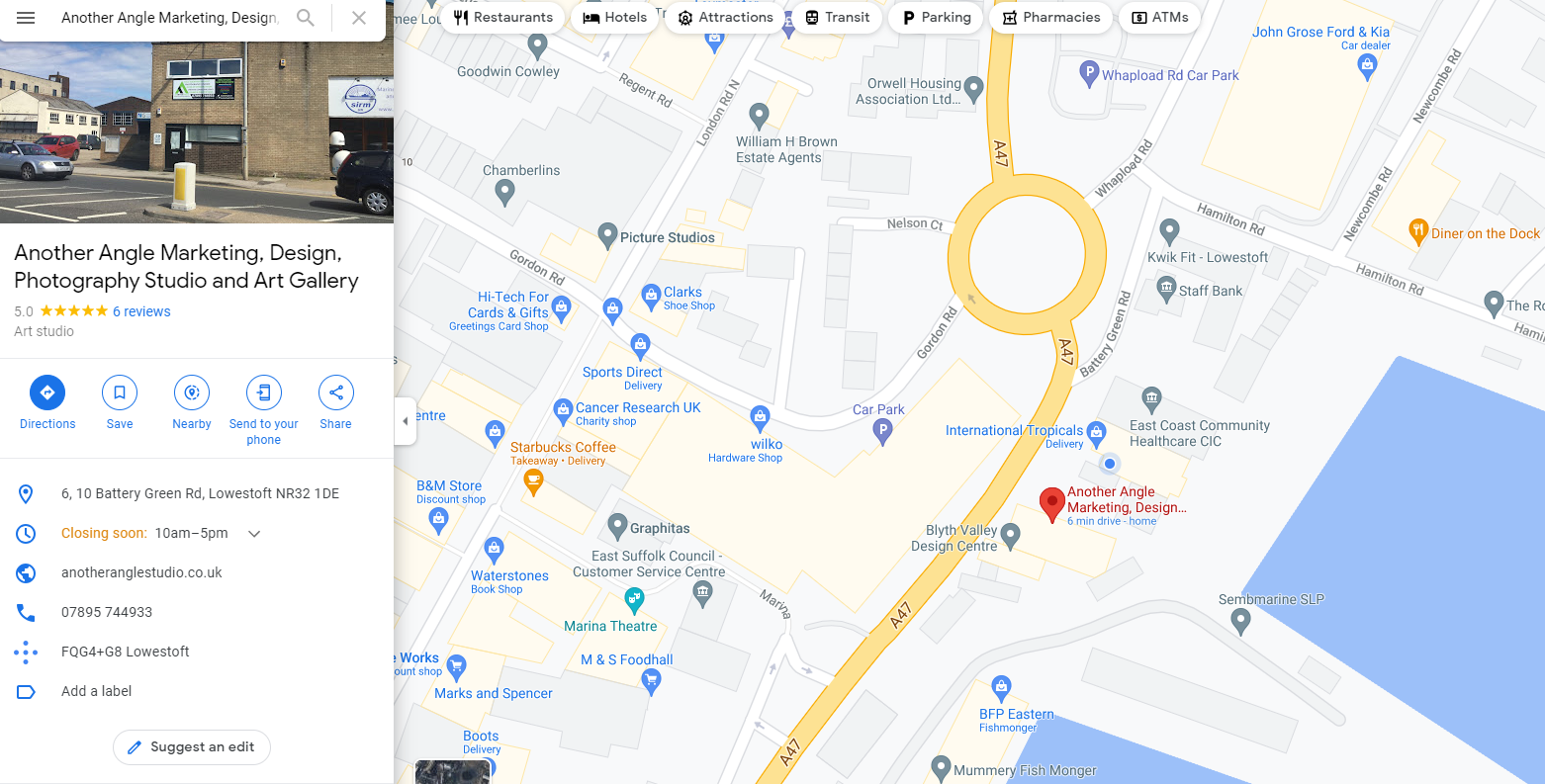 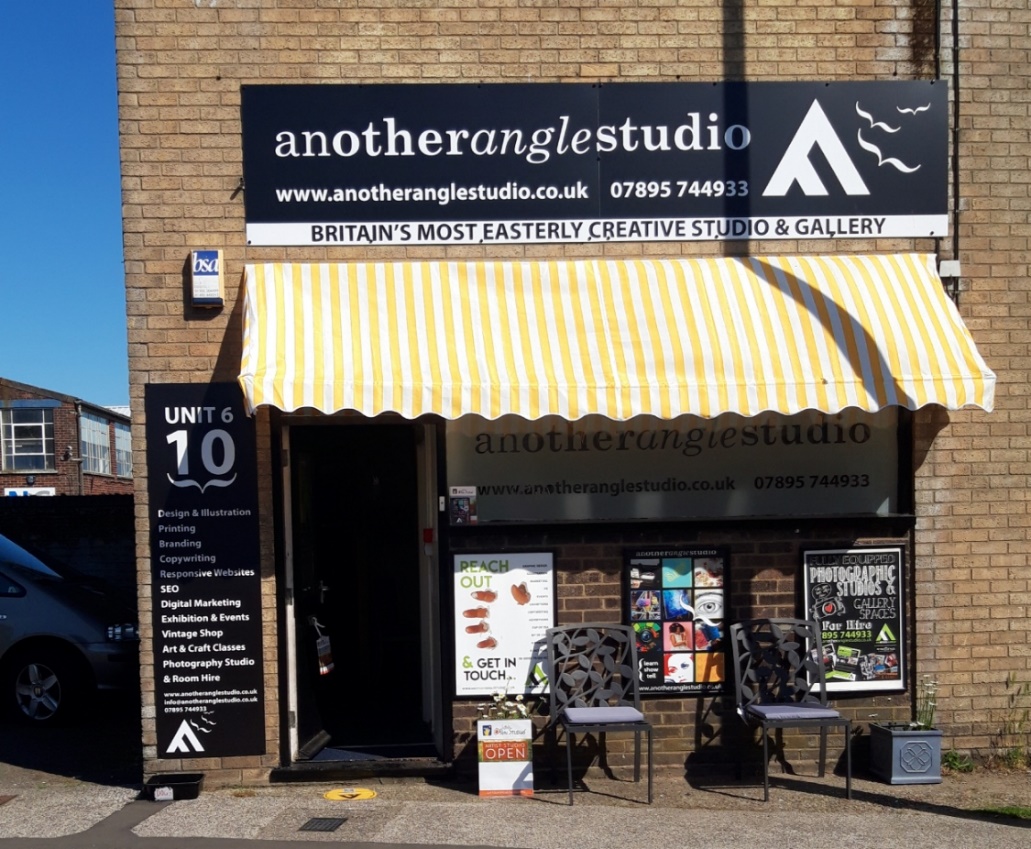 